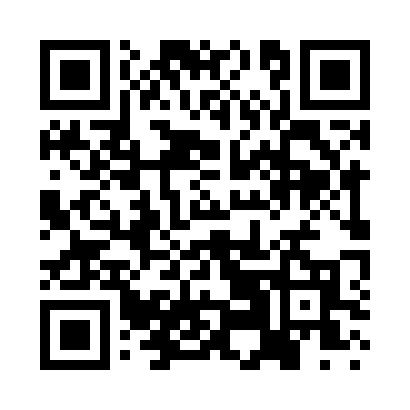 Prayer times for Center Ossipee, New Hampshire, USASat 1 Jun 2024 - Sun 30 Jun 2024High Latitude Method: Angle Based RulePrayer Calculation Method: Islamic Society of North AmericaAsar Calculation Method: ShafiPrayer times provided by https://www.salahtimes.comDateDayFajrSunriseDhuhrAsrMaghribIsha1Sat3:195:0512:434:488:2010:072Sun3:185:0512:434:488:2110:083Mon3:175:0412:434:488:2210:094Tue3:165:0412:434:498:2210:105Wed3:165:0412:434:498:2310:116Thu3:155:0312:434:498:2410:127Fri3:145:0312:444:508:2410:138Sat3:145:0312:444:508:2510:149Sun3:135:0312:444:508:2610:1510Mon3:135:0212:444:508:2610:1611Tue3:125:0212:444:518:2710:1712Wed3:125:0212:454:518:2710:1713Thu3:125:0212:454:518:2810:1814Fri3:125:0212:454:528:2810:1915Sat3:115:0212:454:528:2910:1916Sun3:115:0212:454:528:2910:2017Mon3:115:0212:464:528:2910:2018Tue3:115:0212:464:538:3010:2119Wed3:115:0212:464:538:3010:2120Thu3:125:0312:464:538:3010:2121Fri3:125:0312:474:538:3010:2122Sat3:125:0312:474:538:3010:2123Sun3:125:0312:474:548:3110:2124Mon3:135:0412:474:548:3110:2125Tue3:135:0412:474:548:3110:2126Wed3:145:0412:484:548:3110:2127Thu3:145:0512:484:548:3110:2128Fri3:155:0512:484:558:3110:2129Sat3:165:0612:484:558:3110:2030Sun3:165:0612:484:558:3010:20